中国人生科学学会学生发展指导专业委员会中国学校生涯规划教育网关于全国第四期“高考志愿咨询师”岗位能力培训通知各地教育局、高中、职业学校：高考改革进入深水区！2017年6月，中国高考改革试点浙江省已迎来高考新政以来的第一次正式高考！也意味着2017年将有18个省份将实行新的高考政策！至2020年全国的大部分高中学生将面临一大事-取消文理分科、3+X和高考科目选择和考试方式变革、合并录取批次等的重大高考方式化和高中学习方式变化！新的高考政策意味着，从高一开始，学生就要确定自己大专业方向和高中选学选考科目！实行“6选 3 或7选3”的课程选择和“选课制、走班制”等的新的学习内容和形式，而作为重中之重选课的依据将根据学生的学科特长、高考目标专业、人生发展目标等的专业测评数据和内容来确定，而这需要建立在对学生进行专业的生涯教育和成长指导的基础上进行！    新的政策变化意味着“每个学生都需要个性化的发展指导”，由具备专业指导能力的学生导师引导学生去更多地了解自己、关注社会，科学地规划自己的学业和发展方向。学生发展指导能力将成为初高中阶段教师教育教学的重要核心素养之一！以高考志愿填报为核心的学生发展指导导师将成高中学校的教育功能标配！而从中国目前的高中教育实际情况看，无论从专业的成长导师还是测评工具和课程都极为欠缺！严重制约了学生的发展指导水平！   为了帮助全国学校科学有效的指导学生填报高考志愿，帮助学校培养一批合格的高考志愿咨询师，中国人生科学学会学生发展指导专业委员会、全国高考志愿填报与学生未来发展研究总课题组、中国学校生涯规划教育网、联合召开第四期“全国高中高考志愿咨询师岗位能力培训班”，旨在为学校培养和建设专业的高考志愿咨询师队伍，提升学校高校录取质量和考生满意度。相关事宜如下：主办单位： 中国人生科学学会学生发展指导专业委员会               中国学校生涯规划教育网支持单位：高考志愿填报与学生未来发展研究总课题组选未来智慧公众号   中国新教育研修网承办单位：北京成长智慧教育科技有限公司    一、培训目标1、培养专家型高考志愿咨询辅导人才，以提供志愿规划咨询、填报指导等专业服务。2、在学生测评理论和规划的理论指导下，系统掌握高考政策和录取规则、，了解全国高校和专业设置，掌握高考志愿填报的技术和高考数据的使用。3、能有效运用测评工个和高考志愿杠杆激发学生学习动力，以学生科学发展为目标指导学生的大学规划，提升高考成绩。4、熟练使用CSCD－学生发展指导云工作平台—帮助老师和学生进行高考志愿填报、高中阶段的3+X选科测评、大学专业目标定位测评、自主招生综合评估、学生生涯发展测评等，解决学生高中选课难、大学专业选择难、高考志愿填报。 特别提示：凡参会学校均可免费获得学生发展指导专业委员会提供的CSCD－学生职业倾向与大学专业选择测评服务！专业学生发展指导老师可以领取专业评测工具一套。二、培训特色培训认证：按照国家级高考志愿咨询师课程体系组织培训，学员学完规定课程并考试合格后，由中国人生科学学会学生发展指导专业委员会颁发全国高中“高考志愿咨询师”岗位能力培训证书。师 资：凝结我国高考志愿研究、大学招生专家、升学规划教育开创者、国际生涯教育大师、国内高考志愿填报优秀从业经验者。实操落地技术：立足本土国情，引入国际先进学生发展指导技术及教学培训理念。互动式、体验式教学，以真实案例分析巩固所学理论和技法。个人成长：1、获得学业规划，职业生涯规划及高考报考相关知识体系；可获得全国高考志愿咨询师岗位能力培训合格证书，有机会签约中国学生发展指导专业委员会的专家库；培训考试合格有机会成为学生发展指导专业委员会高考志愿填报服务平台签约咨询师，进行有偿志愿填报咨询服务；项目组邀请优秀学员成为总课题组核心专家，在以后的培训会、研讨会等活动中以专家身份出席活动，并获得课酬！可参加各类志愿填报、高校招生等活动的资格。学校或组织，可以挂牌（由专委会课题组颁发全国高考志愿填报重点科研基地或示范基地的牌匾与科研证书）三、培训对象：　　 教育研究人员，大学和高中教师，心理咨询从业者，职业生涯规划从业者，有志于从事高考志愿填报辅导的人群。　　四、培训时间、地点2018年1月10日—15日（9日报到）  地点：深圳注：因培训课程活动以实操为主，所以每期只招生80名学员，额满为止！五、课程大纲第一天主题一 ：以高考志愿规划为核心的学生发展指导的意义和价值从生涯发展看学生发展指导高考志愿咨询师行业发展现状与趋势高考招生考试改革新政解读新高考背景下高考志愿规划的机遇与挑战主题二：高考学生的自我认识与定位生涯与测评技术在自我定位中的应用显性定位与隐性定位的不同作用志愿定向与定位主题三： 如何科学选专业大学专业设置与解读：学科门类、专业分类专业选择的理论依据帮助学生了解专业与职业的关系高考志愿决策与生涯规划模型主题四 ：如何科学选大学中国大学的院校分布与层次类别大学与产业发展及就业的关系985大学、211大学与部分特色大学大学校区、分校与独立学院影响选择院校的若干要素及其策略目标大学的情报搜集与考察第二天主题五 ：基于个人发展的学业规划与志愿填报用个人发展规划引领高考志愿如何平衡选专业、选大学的关系高考志愿与学科选择及学业目标主题六 ：高招政策及批次设置全国普通高校的招生政策规定提前批次招生：免费师范生/艺术/体育/军事/公安/司法/国防生/小语种等特殊批次招生：自主招生、高水平艺术团、高水平运动队正常批次招生：正常批次一二三批、中外合作办学非计划内报考：港澳台、出国留学第三天主题七 ：平行志愿的精准解读及其实战操作平行志愿及录取的基本原理、录取规则平行志愿填报的三个关键字：冲稳保"冲一冲"要冲的小心"稳一稳"要稳的可心"保一保"要保的放心关于平行志愿的一些特殊注意事项平行志愿填报的风险及典型案例学生发展指导工具-高考数据平台、测评工具的使用及科学填报指导志愿填报经典案例分析及模拟实战训练主题八 ：高考志愿咨询师的职业发展高考志愿咨询师必备的素质和能力高考志愿咨询业务的市场开拓与运营高考志愿咨询师品牌塑造与价值提升主题九 ：咨询服务规范高考志愿咨询服务流程与规范客户接待与面谈注意要点咨询服务常见问题处理特别提示：第三天晚上7点召开区域代理招商会和平台使用说明会！第四天主题十：实战辅导训练4—5人小组，各完成1次组内咨询实战练习各完成一份辅导报告高考志愿咨询师知识与技能考核六、考试评价、认证体系评价主要符合四个条件：1、评审专家、与相关导师亲临现场观摩学习过程并给出评价意见。2、培训期间写一篇关于高考志愿填报的小论文或随笔  （不少于三千字）3、三个针对学生的高考志愿指导案例（需提交指导日志、学生照片）证书样本：4、完不成作业者，无法领取培训证书七、专家导师郭建民 教育部阳光高考指导专家、全国高考志愿权威讲师中国人生科学学会学生发展指导专业委员会理事、全国学生发展指导中心副主任、哈师大附中特级教师、资深班主任，享受政府特殊津贴专家，先后四次一人担任两个高中班主任，带出三名高考状元，所带统招班学生位列省高考1、3、4名，所带基础较差分校自费班学生高考中位列全年级1、2、4、5、6名，并有4人考入北大，光明日报曾以“郭建民的教育歌剧”为题进行专题报道。 刘崇利（授课导师）中国人生科学学会学生发展指导专业委员会理事全国高考志愿填报与学生未来发展研究总课题组负责人教育部个人教育规划师、山东大学创新创业顾问CSCD学生发展指导能力培训首席咨询师、91上大学网首席高考志愿咨询师、大众网首席高考志愿咨询师、青岛新闻网首席高考志愿咨询师、教育顾问、烟台第一高考志愿填报平台首席高考志愿咨询专家专业从事高考志愿和学生发展指导能力培训工作，有丰富的学生发展指导和高考志愿填报理论和实战经验，对学生发展指导，自主招生，艺术体育类招生，综合素质评价招生有丰富经验。著有《大数据时代的高考志愿法则》高考志愿研究作品。 韩 旭  （授课导师）志愿无忧网首席咨询师、志愿无忧网创始人、教育部学校规划建设发展中心生涯发展研究院院长，中国生涯发展规划总会主席，新浪网高考政策、自主招生首席专家、全国首届“五星金牌高考志愿咨询师大赛”专家评委。                              田 园（授课导师）中国人生科学学会学生发展指导专业委员会理事全国高考志愿填报与学生未来发展研究总课题组核心专家烟台日报传媒集团高考志愿填报首席咨询师、全球职业规划师、国家创业指导实训师具有10多年高校招生就业、学生指导、高考填报实践经验，成功举办全国中学生涯规划课程设计工作坊，培训重点中学生涯师资500余人次，指导填报高考志愿逾千人。著有《让生命绽放——初中生涯规划指导》《做自己的梦想实现家——高中生涯规划指导》两本书籍，列为江西省教育厅中学生涯课程指定教材。
    徐秀琴（授课导师）中国人生科学学会学生发展指导专业委员会核心专家全国高考志愿填报与学生未来发展研究总课题组核心专家CSCD学生发展指导能力培训首席咨询师烟台日报传媒集团高考志愿填报首席讲师/咨询师国际SEL认证情商训练师、国家认证高级注意力训练师、卡内基演讲口才训练资质。11年外企人力资源管理者，曾就职于世界500强公司负责人才招聘，现专注于打造未来生存和发展技能为核心目标的教育领域，以多年职场工作经历为基础，与学校教育相辅相成，对大学院校、专业和未来职业的关系有独特的见解，对未来就业环境的行业企业和职业有趋势性把握，提供面向未来职业世界的生涯规划解决方案。从2012年开始从事青少年的潜能测试与学业规划，已为全国多家中学提供生涯规划指导。八、报名事项1.填写《报名登记表》；提交身份证复印件1份，2寸彩色免冠照片2张(需电子版)。2.学习周期：整个学习包括：提前一周预习——4天集训——训后两周评价考试——发证。总课时约60课时。3.培训费用：全国统一执行价1580元，食宿自理（每人每天320左右），会务组统一安排。为了更好的学习效果，学员须与课程顾问联系，提前付费预订课程。4.组委会联系方式：联系人：李老师      电  话：010-61354811   15810469859邮  箱：nylilihai@126.com网  址：http://www.zgxxsygh.com（中国学校生涯规划教育网）附件一：学生发展指导专业委员会简介附件二：报名表                                 中国人生科学学会       中国学校生涯规划教育网   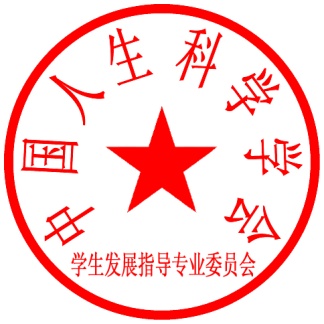      学生发展指导专业委员会          2017.12.30               2017.12.30附件一中国人生科学学会学生发展指导专业委员会简介中国人生科学学会是中华人民共和国教育部业务主管、民政部注册的国家一级学术社团。　　中国人生科学是我国社会科学领域里的一个崭新学科。它的学术功能是：研究人生现象，揭示人生规律，探索人生理论，指导人生实践。帮助每个人正确认识和设计人生，有效地创造和奉献人生，挖掘人生潜能，造就人生辉煌。人生科学是融合古今中外优秀的伦理道德和哲学思想形成的人生理论和做人科学，是古今人们常做常新，与时俱进，永无终结的一门显学。　　中国人生科学学会正在探讨市场经济条件下，人的生存与发展的种种问题。同时开展人生教育、人生咨询、人生健康、人生创业等与此相关的服务活动。并和有关部门联合举办各种大型有益于文明进步的社会活动。为创建美好人生和和谐社会而不懈努力。中国人生科学学会学生发展指导专业委员会（以下简称学生发展专委员）是中国人生科学学会的直属机构。学生发展专委会的宗旨是为了帮助学生在学生阶段开始思考“为什么发展”、“发展成什么样的人”、“如何发展”、“如何管理发展过程”等问题，帮助学生掌握有效发展的方法，从小养成良好的发展意识与习惯，树立远大理想、信念和价值观，科学规划自己的人生。学生发展专委会的主要职责是以学生不同时期的发展需求为主题，面向学前教育、义务教育、高中阶段教育、高等教育、成人教育等学生成长的各个阶段，针对教育规划、教育技术、教育模式、教育设备、多元课程、学生核心素养、学生综合素质评价、创客教育等各个方面进行理论研究和课题实践。学生发展专委会将面向全国召开与学生发展指导相关的各种论坛、研讨会、培训、课题研究、成果推介等多样化的活动。包括，生涯规划论坛和研讨会、创客教育研讨会、自主学习论坛和研讨会、学校生涯规划师岗位能力培训、高考志愿填报咨询师岗位能力培训、自主学习指导师岗位能力培训、学生发展课题研究、学生发展指导研究成果推介会等活动。学生发展专委会下设秘书处、科研中心、培训中心、课程中心、企业合作中心、国际交流中心等业务部门，力求专业性和协同作用。学生发展专委会真诚期待与全国各大中小学、教育院所、企业、机构等合作，为我国的学生发展教育做出有价值的贡献！附件二：全国第四期高中“高考志愿咨询师”岗位能力培训报名表单位电话地址邮编参加者姓名性别职务电话手机QQ参加者邮箱参加者参加者参加者参加者参加者参加者参加者参加者汇款方式开户银行：中国工商银行北京房山支行良乡分理处帐户名称：北京成长智慧教育科技有限公司  帐    号：0200 3169 0920 0012 149 开户银行：中国工商银行北京房山支行良乡分理处帐户名称：北京成长智慧教育科技有限公司  帐    号：0200 3169 0920 0012 149 开户银行：中国工商银行北京房山支行良乡分理处帐户名称：北京成长智慧教育科技有限公司  帐    号：0200 3169 0920 0012 149 开户银行：中国工商银行北京房山支行良乡分理处帐户名称：北京成长智慧教育科技有限公司  帐    号：0200 3169 0920 0012 149 开户银行：中国工商银行北京房山支行良乡分理处帐户名称：北京成长智慧教育科技有限公司  帐    号：0200 3169 0920 0012 149 开户银行：中国工商银行北京房山支行良乡分理处帐户名称：北京成长智慧教育科技有限公司  帐    号：0200 3169 0920 0012 149 开户银行：中国工商银行北京房山支行良乡分理处帐户名称：北京成长智慧教育科技有限公司  帐    号：0200 3169 0920 0012 149 住宿要求会议地点：深圳若预定酒店，请注明：入住时间           入住天数         预定间数         （预定双人间□,单人间□，可否合住□）会议地点：深圳若预定酒店，请注明：入住时间           入住天数         预定间数         （预定双人间□,单人间□，可否合住□）会议地点：深圳若预定酒店，请注明：入住时间           入住天数         预定间数         （预定双人间□,单人间□，可否合住□）会议地点：深圳若预定酒店，请注明：入住时间           入住天数         预定间数         （预定双人间□,单人间□，可否合住□）会议地点：深圳若预定酒店，请注明：入住时间           入住天数         预定间数         （预定双人间□,单人间□，可否合住□）会议地点：深圳若预定酒店，请注明：入住时间           入住天数         预定间数         （预定双人间□,单人间□，可否合住□）会议地点：深圳若预定酒店，请注明：入住时间           入住天数         预定间数         （预定双人间□,单人间□，可否合住□）单位意见    我单位同意选派以上  位老师参加   月   日   高考志愿咨询师岗位能力培训                                       单位盖章                                      年   月   日                 我单位同意选派以上  位老师参加   月   日   高考志愿咨询师岗位能力培训                                       单位盖章                                      年   月   日                 我单位同意选派以上  位老师参加   月   日   高考志愿咨询师岗位能力培训                                       单位盖章                                      年   月   日                 我单位同意选派以上  位老师参加   月   日   高考志愿咨询师岗位能力培训                                       单位盖章                                      年   月   日                 我单位同意选派以上  位老师参加   月   日   高考志愿咨询师岗位能力培训                                       单位盖章                                      年   月   日                 我单位同意选派以上  位老师参加   月   日   高考志愿咨询师岗位能力培训                                       单位盖章                                      年   月   日                 我单位同意选派以上  位老师参加   月   日   高考志愿咨询师岗位能力培训                                       单位盖章                                      年   月   日             